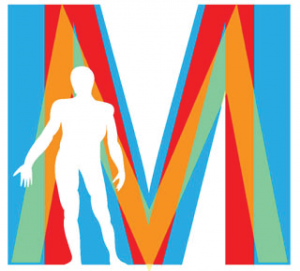 SVEUČILIŠTE U SPLITUMEDICINSKI FAKULTETPREDMET: Prijava teme diplomskog radaU Splitu, ________________.Mentor:								Student/ica:_______________________                                                            ______________________Ime i prezime studenta/iceStudijMatični broj studentaTema diplomskog radaIzjava mentora